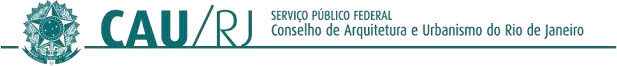 PORTARIA PRESIDENCIAL Nº 037/2024 - CAU/RJ, DE 18 DE MARÇO DE 2024.Exonerar Dafne Ramos Gonçalves Lopes do cargo em comissão (Emprego de livre contratação e dispensa) de Assessora especial da presidência.O Presidente do Conselho de Arquitetura e Urbanismo do Rio de Janeiro -CAU/RJ, no uso das atribuições que lhe confere o artigo 35 da Lei nº 12.378/2010;RESOLVE:Art. 1º. Exonerar Dafne Ramos Gonçalves Lopes, CPF 021.867.717-05, do cargo em comissão (emprego de livre contratação e dispensa) de Assessora Especial da Presidência.Art. 2º. Dê-se ciência e cumpra-se.Rio de Janeiro, 18 de março de 2024.Sydnei Dias Menezes Arquiteto e Urbanista Presidente do CAU/RJwww.caurj.gov.br / Conselho de Arquitetura e Urbanismo do Rio de Janeiro